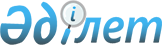 О внесении изменения в постановление Правительства Республики Казахстан от 15 декабря 2009 года № 2135 "Об утверждении Правил обеспечения лекарственными средствами граждан"
					
			Утративший силу
			
			
		
					Постановление Правительства Республики Казахстан от 26 августа 2013 года № 835. Утратило силу постановлением Правительства Республики Казахстан от 27 января 2016 года № 31      Сноска. Утратило силу постановлением Правительства РК от 27.01.2016 № 31 (вводится в действие со дня его первого официального опубликования).      Правительство Республики Казахстан ПОСТАНОВЛЯЕТ:



      1. Внести в постановление Правительства Республики Казахстан от 15 декабря 2009 года № 2135 «Об утверждении Правил обеспечения лекарственными средствами граждан» (САПП Республики Казахстан, 2009 г., № 59, ст. 528) следующее изменение:



      в Правилах обеспечения лекарственными средствами граждан, утвержденных указанным постановлением:



      пункт 7 изложить в следующей редакции:

      «7. Формулярная комиссия Министерства здравоохранения Республики Казахстан является консультативно-совещательным и экспертным органом Министерства здравоохранения Республики Казахстан (далее - формулярная комиссия). Положение и порядок деятельности формулярной комиссии утверждаются уполномоченным органом в области здравоохранения.

      Формирование лекарственного формуляра и определение потребности в лекарственных средствах медицинской организации осуществляются формулярной комиссией организации в пределах бюджетных средств, предусмотренных администратором бюджетной программы медицинской организации, и утверждаются руководителем организации.».



      2. Настоящее постановление вводится в действие по истечении десяти календарных дней со дня первого официального опубликования.      Премьер-Министр

      Республики Казахстан                       С. Ахметов
					© 2012. РГП на ПХВ «Институт законодательства и правовой информации Республики Казахстан» Министерства юстиции Республики Казахстан
				